Important Dates													APLMarch 29		8th Grade to see Romeo & Juliet				9:30 a.m. ~ Balt. CityMarch 30		Schools and offices closedApril 2 - 3 		Spring Break ~ Schools closed for studentsApril 12		International Night/Spring Fling				5:00 p.m. ~ CafeteriaApril 12		Choral Adjudication	(6th Grade)				11:00 a.m. ~ L.R.H.S.April 13		End of Quarter Bulldog Day Celebration hosted by PBISEnd of Marking Period ~ Schools close 3 hours earlyApril 19		Passport to Success ~ Continental Society		6:00 p.m. ~ CafeteriaApril 20		8th Grade Field Trip to Days End Horse Farm		10:00 a.m. ~ Days EndApril 23		Report cards issuedApril 26-27	Environmental Film Festival Field Trip    			9:00 a.m. ~ Silver Spring, MDMay 5			PVMS Yard Sale						7:00 a.m. ~ Bus LoopMay 11		Music Dept. Field Trip ~ King’s Dominion		6:00 a.m. ~ King’s Dom.May 17		Interim Progress Reports IssuedMay 17		7th Grade Field Trip to WDC				8:30 a.m.May 28		Memorial Day ~ Schools & Offices closedMay 31		Choral Spring Concert					7:00 p.m. ~ CafeteriaNEW INFORMATION FROM PVMS 3/29/2018Spring Fling & International NightPVMS is hosting the Spring Fling & International Night on Thursday, April 12th from 5-7pm.  It is encouraged that students attend with a parent/guardian. Spring Fling: This year’s Spring Fling will be comprised of a 3v3 Basketball tournament amongst our students.  Students signed up for teams, and they will be receiving rules/guidelines and permission slips to participate on Thursday, April 5th.   PVMS International Night: Mark your calendars!All families are welcome and encouraged to join and attend the annual PVMS International Night on Thursday, April 12th, from 5-7 pm in which the various cultures at our school will be represented! Come to learn about other countries! We are also looking for families who want to have a table representing their culture or country that evening! Help your 6th, 7th, or 8th grader teach others about your culture or country! There are many ways you can represent your country at the PVMS International Night. Bring in a cultural food to share, decorate and make poster boards, dress in cultural clothing, or teach your children a song or dance from your country which they can perform during International Night! Come join us for this opportunity to teach others about different countries and to celebrate the diversity and different cultures within our school and within the world. Siblings are also welcome to attend- it is a family friendly and free event! Contact Ms. Bickerton at mbickerton@hcpss.org, Ms. Horwitz at julia_horwitz@hcpss.org or Mr. Glanz at jglanz@hcpss.org  to sign up for a table or for more information. PVMS Noche Internacional: Separa la fechaInvitamos a todas la familias a participar de la Noche Internacional en la escuela Patuxent Valley el jueves, 12 de abril de 5:00pm a 7:00pm. Ven a aprender sobre otros países. Habrá representación de las diferentes culturas que hay en la escuela. También estamos buscando familias que quieran representar su país. Puedes ayudar a tu hijo(a) para que enseñe a otros sobre su cultura. Hay muchas maneras en que puedes colaborar y representar a tu país, como por ejemplo: puedes traer un platillo decoraciones o vestimenta típico de tu país, preparar un cartel y más.Únete a nosotros para celebrar la diversidad en nuestra escuela y en el mundo. Es un evento gratis para toda la familia y amigos.  Si quieres colaborar o tienes preguntas comunícate con la Sra. Arbelo, enlace para la comunidad hispana, al 410-313-6072. Correo electrónico: danializ_arbelo-girau@hcpss.org8th Period 8th Period is on break and will resume on Tuesday, April 10th.Running Club – If your student is a member of the PVMS Running Club, they can purchase running club t-shirts.  Please contact Kathy Woodward at kathyewoodward@gmail.com.Be the Change ~ Thank youThank you to all students, parents, and teachers who donated to the fundraising campaign for Grassroots during the week of 3/12.  As a school, wecollected over $700, as well as several food items!!  Thanks to student members of the Be the Change club who organized and advertised for this event.  Be the Change # Change MattersBull Dog Day 4/13The PVMS PBIS team will be hosting our end of quarter celebration on Friday, April 13th.  Students are currently signing up for fun activities to participate in such as Basketball, Volleyball, Escape Room, Trivia, and much more.BELOW IS INFORMATION FROM PREVIOUS GAZETTESUniversity of Maryland Women in Aeronautics and Astronautics Day 2018Purpose:  Opportunity to explore aeronautics engineering with student hands-on projects, speeches, panels, engineering information fairTarget Audience: Middle School and High School Students (Note: One parent chaperone required to attend) Date: April 8, 2018, SundayTime: 8:30 AM - 4:30 PMPlace: University of Maryland-College Park, Kim Engineering Building, 228 Paint Branch Drive, College Park, MD 20742 Cost: $20-$40 (Pre-registration required. Limited to 100 students, first-come/first served)Website/Registration: https://www.eventbrite.com/e/wiaa-day-2018-tickets-42595878419?aff=erelexpmlt  Calling all Fairy God Mothers!Would you like to have a hand in helping to send some of our less fortunate students to the 8th grade dance? If you have any dresses you would like to donate to help this cause please contact me. All sizes are welcome. Please contact Debbie Costley at Debbie_costley@hcpss.orgMusic Department - Music Competition Date: Friday May 11, 2018  (7am - 9 pm)Location: Kings Dominion, VAEnsembles competing: 7th and 8th grade band, choir, and orchestra members.6th grade band members are invited to join us on our trip pending availability of seating. 7th and 8th graders are asked to bring in permission slips and money in as soon as possible, and 6th graders will be asked to bring in money in the coming weeks. All permission slips and information sheets are available in Canvas. -Mr. Garner, PVMS Band Director 8th Period8th Period Programs are running Tuesdays, Wednesdays, and Thursdays from 2:30pm-4:15pm.  Buses leave school promptly at 4:20pm.  Students riding the buses can be expected home by 5pm.  The following programs are currently running.  If you would like your child to participate in a program, please reach out to Maggie Bosse at Margaret_Bosse@hcpss.orgAdditional Club Information:Running Club is now full and no longer enrolling new students.Greetings from the PTA!Keep your membership and donation forms coming in!  We are hoping to avoid having to do additional fundraisers by asking for straight up donations. In lieu of pizzas, candles or gift wrap, please consider sending the amount you would have spent on these directly to the PVMS PTA.Reservoir High School Summer Booster CampCome out to sports camp the week of July 16th at Reservoir High School with Howard county teachers Phil Ranker (PE), Tom Dougherty (Math) and Erika Lupo (PE).  The camp is open to Rising 1st-9th graders and features many different sports and activities every day.  If your child likes PE, they will love camp.  Campers are split into age and ability groups to ensure that everyone has a great and productive time.  For more information, please visit http://rankerssportscamp.weebly.com or email phillip_ranker@hcpss.org for questions!Wellness Center UpdatesIf you have not yet completed the forms for the Wellness Center... visit the PVMS website or contact the Wellness Center directly to obtain the enrollment packet.The Wellness Center services are available to all students without charge. Parents can make appointments directly, or if a student comes to the health room due to illness or injury, parents will be contacted to discuss if they would like their child seen that day by the nurse practitioner. The Wellness Center does not replace a student's regular health provider in the community; rather, it is an option for health care during the school day. Providing some health care services at school helps students miss less school time. Contact the Wellness Center if you have any questions or would like to schedule an appointment. Annette Baldwin, CPNP-PCPediatric Nurse Practitioner - Howard County Health Department - Bureau of Child HealthAppointments: 301-490-1655BBES Wellness Center; M-W-F(am): 301-490-1660PVMS Wellness Center; T-Th-F(pm): 410-313-8530ATTENTION: PARENTS OF 6TH GRADERS**IMPORTANT INFORMATION FOR THE 2018-2019 SCHOOL YEAR REGARDING IMMUNIZATION REQUIREMENTS FOR 7TH GRADE FROM THE HEALTH ROOM:All students who will be entering Grade 7 in the fall 2018  are required by the state of Maryland to have proof of 1 dose of the Tdap vaccine and 1 dose of the Meningococcal vaccine (MCV4) by the first day of the 2018-2019 school year.  If we DO NOT receive proof of immunization, your child will be excluded from school.  Many students may have already received these immunizations, but the Health Room may not have the updated immunization record.  Please contact your child’s doctor and send/fax in an updated copy of your child’s immunizations to the Health Room.  Our fax number is (301) 490-3780.  Students receiving immunizations over the summer can either email the scanned copy to dee_goldstein@hcpss.org or drop the form off in the front office.If you have further questions, please call PVMS at (410) 880-5840 and ask for the Health Room.2018 Biz Kidz ClubWe are thrilled to announce the launching of our Biz Kidz Club for kidpreneurs (Ages 5-18). Membership includes participation in our upcoming Biz Kidz TV Shows, Radio Interviews, Workshops, Market Days, Shark Tank Competitions,  Award Receptions, networking events and other special occasions.  Club members also qualify to win education scholarships. Please complete and submit the attached form and required fees to register.  Online registration is also available at www.bizkidz.usPVMS Market PlacePVMS Market Place is fully stocked with clothing items for all ages.  If you are a family or know a family in need, please reach out to PVMS at 410-880-5840 and ask for Deb Costley.Attention Parents:The Library Media Program is desperately in need of LEGO pieces for it’s Makerspace Project Program. This program will begin during the middle of October. We will be having Monthly Contests that students in which students will compete. Students will get the opportunity to build projects out of LEGO’s in the Media Center during their Lunch Periods. Their projects will correspond with Monthly Themes which are the following:March: Basketball CourtsApril: Peep DioramaMay: Baseball StadiumsAny donation will be accepted, but the more LEGO pieces the better. Parents may send LEGO’s in with students or parents can bring the LEGO’s to the Media Center. Please make sure that the LEGO pieces are in some type of box. THE RONALD MCDONALD HOUSE NEEDS YOU!!!The Ronald McDonald house in Philadelphia serves as a home-away-from-home for the entire family while their child is a patient at Children’s Hospital.  Many of these children suffer from progressive and “orphan” diseases that require lengthy stays in order to minister the precise treatment. Some are patients for 9 months and longer.The RMH charges a mere $15.00 a night for a room that includes a kitchen for the entire family.  Collecting the pull-tabs from any cans is an income source for the RMH.  The pull-tabs are recycled for cash which helps to finance the “House.”  Your child will receive 1 Bark Buck for every 10 pull-tabs turned in.  If you would like a collection jar to be at your place of employment, church or home, please contact me and I will send them home with your child.Sincerely, Mrs. Bonnie L. Taylor Health TeacherCAMP IMPROV- Summer comedy camp for middle school students!This camp is all about the joy of jumping in and finding the funny. Listening, saying “yes, and,” collaboration and flexibility are key. Though there is a focus on the basics, students with prior improv experience will find an opportunity to strengthen their basic comedy muscles.  Students will work on teamwork, trust, support and artistic collaboration through improv exercises and short form games, like the ones played on Whose Line Is It Anyways? Students will perform a show at the end of the week featuring the games that they learned.Session 1: July 9-13, Session 2: July 16-20Time: Monday- Friday,  9am-12pmDirector: Kathryn Carlsen, Centennial HS TheatreWebsite: campimprov.orgLocation: Camp Improv takes place at Centennial High School on the stage and in theatre room.Cost: $195 includes a Camp Improv shirtPerformance: Students will perform on the Friday of the camp week at 7pm. All tickets to the show are complimentary!Registration Due: June 1st. Returned check fee is $25.Questions? Email Kathryn Carlsen at kcarlsen@hcpss.orgCamp Improv is supported by the Centennial High School Boosters.Visit campimprov.org for information and registration.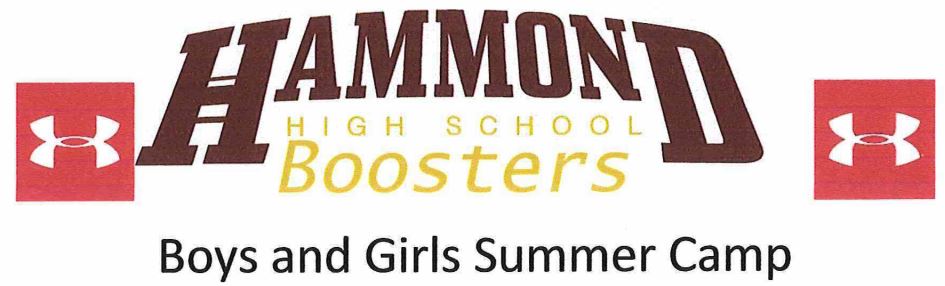 2018 Registration Form*Checks shall be made out to Hammond HS BoostersMail completed registration form and check to:Hammond High SchoolAttention: Boosters8800 Guilford RoadColumbia, MD 21046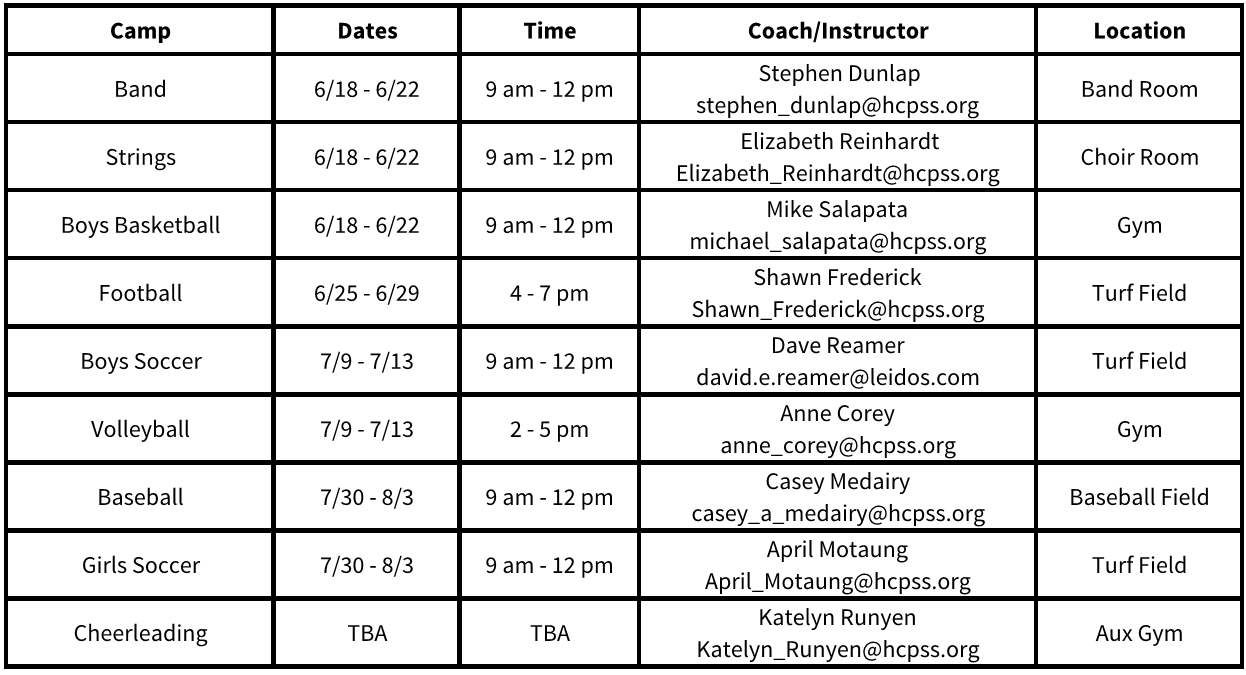 TuesdaysWednesdaysThursdaysReading/HW & OrganizationReading/HW & OrganizationMath 8 supportCreative WritingNJHS (alternate weeks)Running ClubChess AcademyRunning ClubArcheryBe The ChangeLatin DanceInternational Club (alternate weeks)ArcheryStudent Council (alternate weeks)Lego RoboticsAlgebra I PrepOrchestra PracticeDungeons & DragonsParent/Guardian (Emergency Contact) InformationParent/Guardian (Emergency Contact) InformationParent/Guardian (Emergency Contact) InformationParent/Guardian (Emergency Contact) InformationName: Name: Name: Name: Email:Cell Phone:Cell Phone:Cell Phone:Current address:Current address:Current address:Current address:City:State:State:ZIP Code:*Payment ($125 per camp):*Payment ($125 per camp):*Payment ($125 per camp):*Payment ($125 per camp):Camp Attendee(s) InformationCamp Attendee(s) InformationCamp Attendee(s) InformationCamp Attendee(s) InformationName:Name:Name:Name:Camp:Camp:School Grade (Fall 2018):School Grade (Fall 2018):Name:Name:Name:Name:Camp:Camp:School Grade (Fall 2018):School Grade (Fall 2018):Name:Name:Name:Name:Camp:Camp:School Grade (Fall 2018):School Grade (Fall 2018):